ПРОЄКТ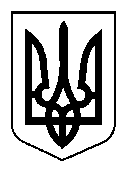 УКРАЇНАСЕЛИДІВСЬКА МІСЬКА РАДАР І Ш Е Н Н ЯВід __           _______№___ __               м. СелидовеПро затвердження Програми забезпеченнядіяльності громадського формування з охорони громадського порядку«Оперативний загін «Фенікс» на території Селидівської міської територіальної громадиЗ метою заохочення громадян до участі у зміцненні громадського порядку та дотримання законності на території Селидівської міської територіальної громади , відповідно до  ст.ст.15, 19 закону України «Про участь громадян в охороні громадського порядку і державного кордону», керуючись  п.22 ч.1 ст.26 закону України «Про місцеве самоврядування в Україні», міська рада ВИРІШИЛА:1.Затвердити програму заходів із забезпечення діяльності громадського формування з охорони громадського порядку «Оперативний загін «Фенікс» на території Селидівської міської територіальної громади на 2021 рік (додається).2. Відділу обліку та звітності міської ради забезпечити виконання програми (Ботов).Міський голова                                                                                              В.В.НЕШИН ЗАТВЕРДЖЕНОРішення міської ради                                                                                                                №ПРОГРАМА забезпечення діяльності громадського формування з охорони громадського порядку «Оперативний загін «Фенікс» на території Селидівської міської територіальної громади на 2021 рік  Паспорт програми2 Аналіз законодавчої базиВідповідно до Конституції України громадяни України мають право створювати в установленому Законом порядку громадські об’єднання для участі в охороні громадського порядку і державного кордону, сприяння органам місцевого самоврядування, правоохоронним органам, Державній прикордонній службі України та органам виконавчої влади, а також посадовим особам у запобіганні та припиненні адміністративних правопорушень і злочинів, захисті життя та здоров’я громадян, інтересів суспільства і держави від протиправних посягань, а також у рятуванні людей і майна під час стихійного лиха та інших надзвичайних обставин. Закон України «Про місцеве самоврядування в Україні» трактує охорону громадського порядку як питання місцевого значення та відносить його до предметів відання місцевого самоврядування. Для реалізації цієї функції органи місцевого самоврядування наділяються правом організації та утримання місцевих органів з охорони громадського порядку, здійснення контролю за їхньою діяльністю.Так, відповідно до частини 1 статті 91 Бюджетного кодексу України, до видатків місцевих бюджетів, що можуть здійснюватися з усіх місцевих бюджетів, 2належать зокрема видатки на муніципальні формування з охорони громадського порядку; Закон України «Про участь громадян в охороні громадського порядку і державного кордону» визначає обов’язки органів місцевого самоврядування щодо діяльності громадських формувань з охорони громадського порядку. Органи місцевого самоврядування спільно з органами Національної поліції організовують діяльність громадських формувань з охорони громадського порядку шляхом залучення їх членів до проведення патрулювання та інших спільних заходів, проведення інструктажів та оперативного надання відповідної інформації, крім таємної, залучення їх членів до правового навчання та ознайомлення з формами та методами боротьби з правопорушеннями. Органи місцевого самоврядування у межах своєї компетенції спільно з органами Національної поліції України здійснюють координацію та контроль за діяльністю громадських формувань, заслуховують повідомлення і звіти керівників зазначених формувань. Органи місцевого самоврядування та місцеві державні адміністрації мають право вирішувати питання щодо забезпечення діяльності громадських формувань, надавати їм службові приміщення, необхідний інвентар та засоби зв’язку.3. Мета Програми.             Метою Програми є: - підвищення ефективності та якості здійснення контролю за забезпеченням громадського порядку та громадської безпеки у місцях проведення зборів, мітингів, маніфестацій та демонстрацій, спортивних, видовищних та інших загальноміських масових заходів, а також в повсякденних умовах життєдіяльності міста; - запобігання виникненню умов, що сприяють вчиненню правопорушень, удосконалення методів роботи з їх профілактики;  забезпечення захисту конституційних прав та свобод людини на основі чітко визначених пріоритетів;- створення умов для проведення ефективної правової та виховної роботи серед населення, поступового нарощування зусиль у цій справі правоохоронних органів, органів місцевого самоврядування та громадськості. Програма спрямована на вдосконалення здійснення узгоджених заходів правоохоронних органів, органів місцевого самоврядування та громадських формувань з охорони громадського порядку щодо профілактики правопорушень та усунення причин, що зумовили вчинення протиправних дій на території громади.4. Пріоритетні завдання програми:- сприяння органам внутрішніх справ у забезпеченні громадського порядку і громадської безпеки, запобіганні адміністративним проступкам і злочина сприяння органам внутрішніх справ у виявленні і розкритті злочинів, розшуку осіб, які їх вчинили, захисті інтересів держави, підприємств, установ, організацій, громадян від злочинних посягань; -участь у забезпеченні безпеки дорожнього руху та боротьбі з дитячою бездоглядністю і правопорушеннями неповнолітніх; -організація надання невідкладної допомоги особам, які потерпіли від нещасних випадків (у разі виникнення надзвичайних ситуацій) чи правопорушень; 3-забезпечення належної організації роботи служб для рятування людей і майна, підтриманні громадського порядку у разі стихійного лиха та інших надзвичайних обставин. 5. Ключові показники програми6. Фінансування програмиДжерелами фінансування програми є бюджет Селидівської міської територіальної громади та інші джерела, які не заборонені чинним законодавством України.. З метою підвищення ефективності та якості забезпечення громадського порядку у місцях проведення зборів, мітингів, маніфестацій та демонстрацій, спортивних та загальноміських масових заходів, а також в повсякденних умовах життєдіяльності міста, запобігання виникненню умов, що сприяють вчиненню правопорушень, удосконалення методів та свобод людини на основі чітко визначених пріоритетів, створення умов для проведення ефективної правової та виховної роботи серед населення, поступового нарощування зусиль у цій справі правоохоронних органів, органів самоврядування та громадськості, кошти виділені з бюджету відповідно до заходів Програми, можуть бути спрямовані на: -грошові заохочення членам оперативного загону громадського формування з охорони громадського порядку «Оперативний загін «Фенікс»;-придбання форменого одягу;-забезпечення транспортного засобу пальним;-страхування життя членів громадського формування на випадок загибелі, поранення  або травм, що сталися  у зв’язку  з виконанням обов’язків з охорони громадського порядку.4Фінансові показники програми7. Заходи програми8. Очікувані результати від реалізації програмиРеалізація заходів програми дасть змогу: -  розширити участь інституцій громадянського суспільства у житті міста; - здійснювати органами місцевого самоврядування координацію та контроль за діяльністю громадських формувань; - посилювати співпрацю громадських формувань з органами Національної поліції, міською радою та її виконавчими органами; - більш ефективно здійснювати заходи по контролю за дотриманням правопорядку у місцях проведення загальноміських заходів, місцях масового перебування громадян та вживати своєчасних заходів реагування на повідомлення про вчинені злочини і правопорушення та їх більш швидкого розкриття; - забезпечити участь громадських формувань з охорони громадського порядку в роботі по боротьбі з дитячою бездоглядністю та правопорушеннями неповнолітніх, забезпеченні дотримання в місті чинного законодавства щодо правил роздрібної торгівлі алкогольними напоями та у разі виникнення надзвичайних ситуацій забезпечити надання невідкладної допомоги особам, які потерпіли від нещасних випадків чи правопорушень, участь у рятуванні людей і майна, підтриманні громадського порядку у разі стихійного лиха та інших надзвичайних обставин; - покращити стан правопорядку та боротьби зі злочинністю на території громади. Секретар ради                                                                                                  Р.М.СуковДата, номер і назва розпорядчого документу про розроблення програми Закон України «Про участь громадян в охороні громадського порядку і державного кордону» Розробник програми Селидівська міська радаЦільові групи програмиГромадськість Селидівської міської територіальної громадиТерміни реалізації програми2021 рікМета програмиЗаохочення громадян до участі у зміцненні громадського порядку та дотримання законності на території Селидівської міської територіальної громади Загальний обсяг фінансових ресурсів, необхідних для реалізації програми протягом усього терміну виконанняСелидівська міська рада Всього        290 тис. грн.Очікувані результати виконання програми - розширення участі інституцій громадянського суспільства у житті міста; - покращення стану правопорядку та боротьби зі злочинністю в місті. №Назва показника Прогнозні показники 1Проведені навчання членів громадського формування з правової та спеціальної підготовки, а також інструктажі щодо спільних заходів з органами внутрішніх справ. За потребою2Проведення відпрацювань громадських формувань та Селидівського міського відділу поліції у Донецькій обл щодо забезпечення громадського порядку і громадської безпеки на території Селидівської територіальної громади, запобігання вчиненню адміністративних проступків і злочинів, а також виходів з метою забезпечення громадського порядку під час проведення культурних, спортивних, політичних та інших масових.Запотребою3Проведення рейдів щодо обмеження відвідування неповнолітніми комп'ютерних клубів, нічних клубів та інших закладів у нічний час; заходів по профілактиці правопорушень в тому числі і серед неповнолітніх. За потребою№ з/пНайменування витратСума, грн.1Страхування життя членів громадського формування6000,002Придбання світло відбиваючих жилетів2000,003Придбання нарукавних пов’язок2000,004Матеріальне заохочення членів формування280000,00Всього290000,00№Виконавці термін1Щомісячне інформування органів місцевого самоврядування про проведену громадським формуванням роботу з забезпечення громадського порядку та безпеки.Громадське формування з охорони громадського порядку  «Оперативний загін «Фенікс»Відділ поліції №3 Покровського районного управління поліції  ГУНП в Донецькій області2021 рік2Проведення семінарів, навчань членів громадського формування з правової та спеціальної підготовки. Розроблення тематичного плану проведення занять, а також інструктажів для членів громадського формування у ході спільних заходів з органами внутрішніх справ. Громадське формування з охорони громадського порядку  «Оперативний загін «Фенікс»Відділ поліції №3 Покровського районного управління поліції  ГУНП в Донецькій області2021 рік3Запровадження спільних чергувань членів громадських формувань та дільничних інспекторів поліції на територіях навчальних закладів, спортивних об’єктах, парках та інших об’єктах культури під час проведення масових заходів. Громадське формування з охорони громадського порядку  «Оперативний загін «Фенікс»Відділ поліції №3 Покровського районного управління поліції  ГУНП в Донецькій області20214Забезпечувати громадський порядок під час проведення культурних, спортивних, політичних та інших масових заходів. Громадське формування з охорони громадського порядку  «Оперативний загін «Фенікс»Відділ поліції №3 Покровського районного управління поліції  ГУНП в Донецькій області2021 рік5Спільно з працівниками органів внутрішніх справ затримувати і доставляти до органу внутрішніх справ осіб, які виявили злісну непокору законним вимогам члена громадського формування з охорони громадського порядку і не виконують вимог щодо припинення адміністративного правопорушення.Громадське формування з охорони громадського порядку  «Оперативний загін «Фенікс»Відділ поліції №3 Покровського районного управління поліції  ГУНП в Донецькій області2021 рік6Участь в заходах по профілактиці правопорушень, проведення тренінгів та занять профілактично-правової спрямованості серед населення міста, в тому числі трудових колективів та навчальних закладів. Громадське формування з охорони громадського порядку  «Оперативний загін «Фенікс»2021 рік7Проведення різноманітних заходів за участю членів громадських формувань військово-патріотичного спрямування учнівської та студентської молоді. Громадське формування з охорони громадського порядку  «Оперативний загін «Фенікс»2021 рік